Empire State Building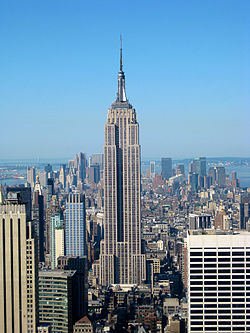 Mount Rushmore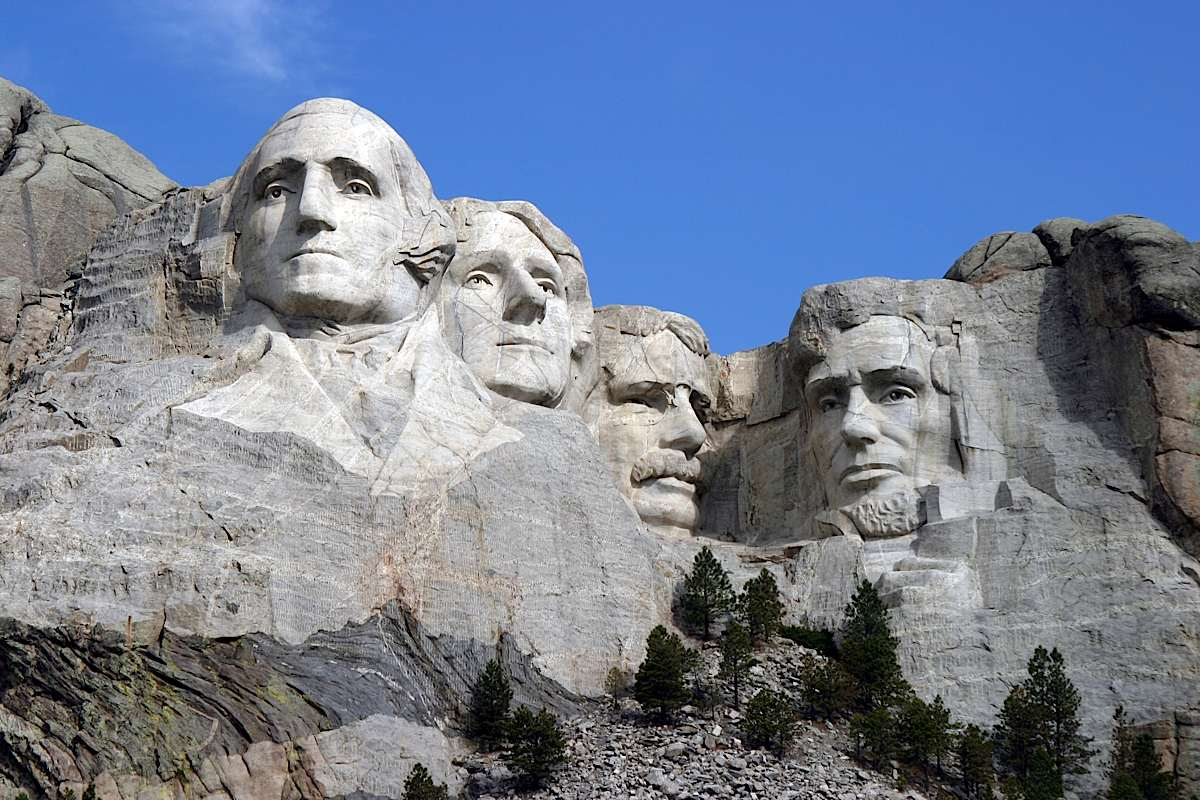   New Zealand Parliament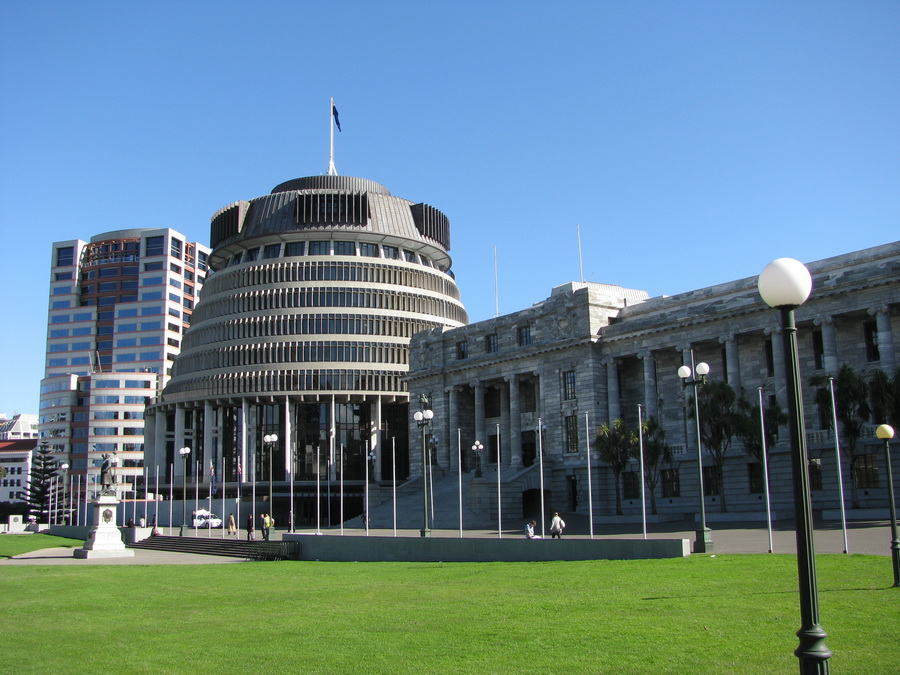 Uluru , Ayers Rock Australia 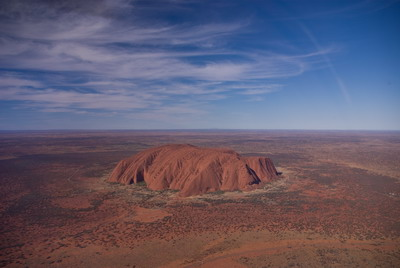 Montreal Biodome, Canada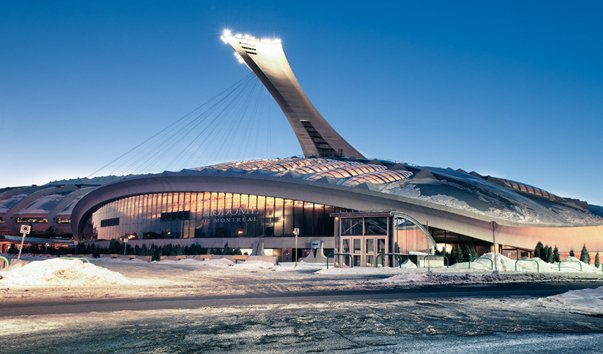       St. Joseph's Oratory, Canada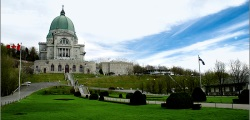 Edinburgh Castle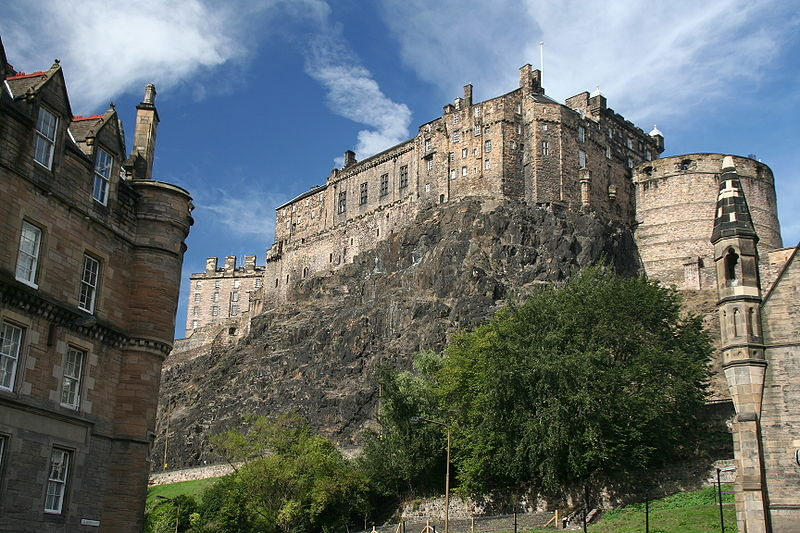 Giant's Causeway, Nothern Ireland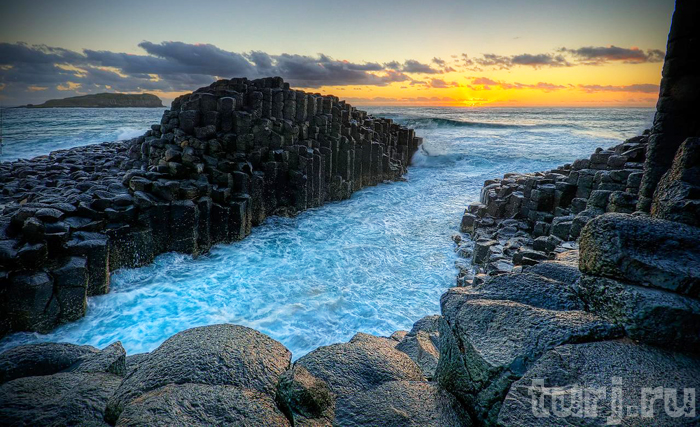 